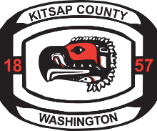 Kitsap Eviction Prevention Assistance (KEPA) ProgramLANDLORD PAYMENT AGREEMENTThe Kitsap Eviction Prevention Assistance Program (KEPA, which includes T-RAP, Treasury ERA, and ERAP funding) was established to prevent the eviction of tenants in Kitsap County during the COVID-19 public health crisis. These funds are limited and payment cannot be issued until all necessary forms are completed, including this Agreement.  To receive payment, the Landlord must agree to the conditions outlined in this Agreement by signing this document. For the Household residing on the date of this Agreement at:  [Household Name] ____________________________________[Building Name] _________________________________________ [Street Address] _________________________________________ [Unit Number]  _________________________________________ [City, State] _________________________________________ [Zip Code] ______________________________ The undersigned, duly authorized Landlord agrees to: Accept $________________ from _________________________________ (Agency) as full satisfaction of any claim it may have for past due or future rent owed by the Household through ____________________________(date through which rent is being paid). The Landlord agrees that no additional rent will be collected and no eviction proceeding shall be pursued against the Household based on nonpayment of rent for any period before __________________________(date through which rent is being paid).  For purposes of this Agreement, the term “rent” means recurring and periodic charges identified in the rental agreement for the use and occupancy of the premises, as defined under state law except that future rent payments do not include future utility payments.Waive any late fees and any other charges arising out of nonpayment of rent charged to household through ___________________________________(date through which rent is being paid).
                                                                                                                                                   By signing this form, the Landlord certifies under oath that it has not already received and will not otherwise receive any rent payment by or on behalf of the Household for the time period covered by this Agreement. Landlord further agrees that if any duplication of payment occurs, they will promptly reimburse Kitsap County for the duplicated amount. Landlord agrees to fully cooperate with any audit by the Nonprofit or by Kitsap County regarding compliance with the terms of this Agreement, including but not limited to review of payments that the Landlord has sought or received. DECLARATION UNDER PENALTY OF PERJURYI declare under penalty of perjury under the laws of the United States and the State of Washington that, to the best of my knowledge, the foregoing is true and correct.SIGNED and DATED this ____  day of ___________,  2021, in Kitsap County, Washington.Signature: ______________________________________________                              Landlord, Property Manager, or Agent(collectively “the Landlord”)                                                                   Household ID #_______________